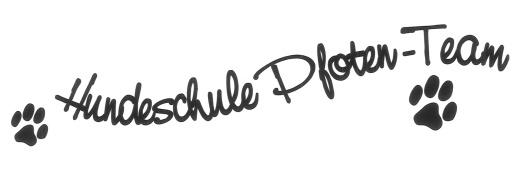 Jahresprogramm 2024Anmeldungen für alle Veranstaltungen in der Hundeschuleab ca. 4 Wochen vorher möglichSonntag, 10.03.2024Mantrail-Seminar mit Jutta Haas, Seminarhaus, Beginn: 10.00 Uhr, Preis 50 EuroSonntag, 07.04.2024Apportier-Seminar mit Josefine Stadler, Seminarhaus,Beginn: 10.00 Uhr, Preis 50 EuroSamstag, 20.04.2024Besuch im Wildpark OrtenburgPreis pro Familie    30 € zzgl. Eintritt in den WildparkTreffpunkt:                  Parkplatz am Wildpark Uhrzeit:                        09.30 UhrSamstag08.06.2024„Waldrallye“ – Wer suchet, der findetTreffpunkt:       10.00 Uhr – HundeschuleDauer:                ca. 1,5 Std (mit anschl. Siegerehrung)Preis pro Mensch/Hund: 30 Euro22.07. –31.07.2024URLAUBDie Hundeschule machtUrlaub vom 22.07. bis einschl. 31.07.2024Am Freitag, 02.08.2024, starten wir dann erholt mit der WelpengruppeSonntag, 29.09.2024„Krimiwanderung“Der Mensch mit seinem Hund als Ermittler auf den Spuren eines Verbrechens. Löse einen Fall, in dem Du mit Deinem Hund Fährten folgst, Hinweiskarten auswertest, Rätsel löst, Zeugen befragst uvm. Treffpunkt:           10.00 Uhr – HundeschulePreis:                      pro Mensch/Hund30 EuroSonntag27.10.2024Besuch im Tierpark StraubingTreffpunkt:        10.00 Uhr – Haupteingang TierparkPreis:                   pro Familie 30 Euro zzgl. Eintritt in den TierparkSonntag24.11.2024„Spaziergang Klessing“Dauer ca. 1,5 Std., anschließend gemütliches Beisammensein mit Kaffee und KuchenKosten pro Familiemit Hund:                    10 Euro Treffpunkt:                  10.00 Uhr - Hundeschule Dienstag,31.12.2024„Silvestergruppe“Treffpunkt:                  14.00 Uhr – HundeschulePreis:                            10 Euro pro Mensch/Hund23.12.24  bis01.01.25Weihnachtsurlaub